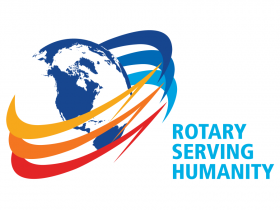 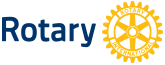               Klinga Rotaryklubb Referat Dato: 6/9-21          Klubbmøte nr:   3       	Klinga Rotaryklubb 21/22Vinlotteri, ble vedtatt at vi skal ta kr 20 pr lodd, håper dere er flinke til å ta lodd.Vinner av vinlotteri- Tove MelhusKomiteen til 40 års jubileum samles til møte neste uke.Kjell jobber med foredragsholdere, har program ut september.Klinga Rotary  inviterer Namsos Rotary til en samling på Universitet Nord, Lakseforvaltning i Namsen i løpet av høsten.Ole Anders og Per Terje møter på Distriktskonferanse på Steinkjer tirsdag 7.september.3. min Kari- om de som er utenfor den digitale verden.Neste 3-min Tove Melhus.Oppmøte 11. stk.Neste møte mandag 13.09.21 kl 1930, besøk av Øyvind Moen.Ref. Tove